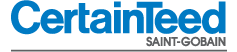 Please register your warranty with CertainTeed online. You will need to input the following information:Date of Installation:		Product Group:	Product Detail: Email: This manufacturer requires an email to register this product onlineQuantity: The website to register is: http://www.certainteed.com/forms/registerProduct.aspx*This leaflet is to give you instructions to warranty the actual products from the manufacturer. 123 Exteriors provides a Lifetime Limited Warranty on all labor and installation of roofing and siding work. Our warranty should have been included with this in your warranty packet. If you have any questions, or need help registering your warranty, please call our office.